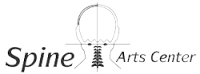 _____________________________________                                    Patient/Guardian (Please Print) _____________________________________ 	 	                       Date: ___________________ Patient/Guardian (Signature) K. Christine Lim, D.C., BCAO
Garry T. Krakos, D.C., BCAO
6120 Brandon Avenue., Suite 203
Springfield, Virginia 22150
(703)644-2222